A1 Wokingham Car SparesEmergency Evacuation Procedure - Alarm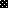 